ATTACHMENT "A"Resolution 2014-##Amending theFY 2013/14 to FY 2017/18Transportation Improvement Program (TIP)April 23, 2014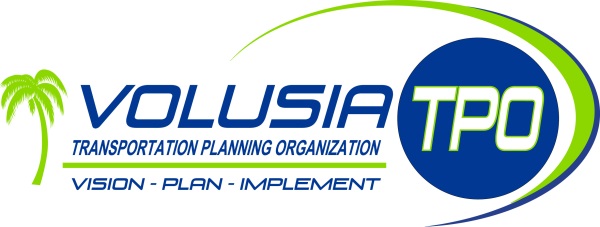 4349531 – Mason Avenue (SR 430) Rail Safety Project	Prior Year Cost:  Future Year Cost:  Total Project Cost:  $70,137Project Description:  A Rail Safety Project – PE, Flagging, Parts, Labor and related costs to install 14 pairs of LEDs and 2 Gate Savers for Crossing #271932-T. 4349541 – Dunlawton Avenue (SR 421) Rail Safety Project	Prior Year Cost:  Future Year Cost:  Total Project Cost:  $81,068Project Description:  A Rail Safety Project – PE, Flagging, Parts, Labor and related costs to install 21 pairs of LEDs. Work Summary:  Install 14 pairs of LEDs and 2 Gate SaversFrom:  0.001 mile south of SR 430 To:  0.001 mile north of SR 430 Lead Agency:  Florida Department of TransportationLength:  0.002 mi---------------------------- Current Adopted TIP -------------------------------------------------------- Current Adopted TIP -------------------------------------------------------- Current Adopted TIP -------------------------------------------------------- Current Adopted TIP -------------------------------------------------------- Current Adopted TIP -------------------------------------------------------- Current Adopted TIP -------------------------------------------------------- Current Adopted TIP -------------------------------------------------------- Current Adopted TIP ----------------------------
PhaseFund
Source
2013/14
2014/15
2015/16
2016/17
2017/18
TotalCSTRHP000000CSTDIOH000000Total$0$0$0$0$0$0---------------------------- Proposed Amended TIP -------------------------------------------------------- Proposed Amended TIP -------------------------------------------------------- Proposed Amended TIP -------------------------------------------------------- Proposed Amended TIP -------------------------------------------------------- Proposed Amended TIP -------------------------------------------------------- Proposed Amended TIP -------------------------------------------------------- Proposed Amended TIP -------------------------------------------------------- Proposed Amended TIP ----------------------------
PhaseFund
Source
2013/14
2014/15
2015/16
2016/17
2017/18
TotalCSTRHP068,14000068,140CSTDIOH01,9970001,997Total$0$70,137$0$0$0$70,137Work Summary:  Install 21 pairs of LEDsFrom:  0.001 mile south of SR 421 To:  0.001 mile north of SR 421Lead Agency:  Florida Department of TransportationLength:  0.002 mi---------------------------- Current Adopted TIP -------------------------------------------------------- Current Adopted TIP -------------------------------------------------------- Current Adopted TIP -------------------------------------------------------- Current Adopted TIP -------------------------------------------------------- Current Adopted TIP -------------------------------------------------------- Current Adopted TIP -------------------------------------------------------- Current Adopted TIP -------------------------------------------------------- Current Adopted TIP ----------------------------
PhaseFund
Source
2013/14
2014/15
2015/16
2016/17
2017/18
TotalCSTRHP000000CSTDIOH000000Total$0$0$0$0$0$0---------------------------- Proposed Amended TIP -------------------------------------------------------- Proposed Amended TIP -------------------------------------------------------- Proposed Amended TIP -------------------------------------------------------- Proposed Amended TIP -------------------------------------------------------- Proposed Amended TIP -------------------------------------------------------- Proposed Amended TIP -------------------------------------------------------- Proposed Amended TIP -------------------------------------------------------- Proposed Amended TIP ----------------------------
PhaseFund
Source
2013/14
2014/15
2015/16
2016/17
2017/18
TotalCSTRHP078,76000078,760CSTDIOH02,3080002,308Total$0$81,068$0$0$0$81,068